Report of Adverse or Unexpected Events During the Conduct of an Approved ProjectNSW legislation requires investigators to promptly notify the Animal Ethics Committee (AEC) of any adverse or unexpected events that impact on animal wellbeing. Australian code for the care and use of animals for scientific purposes 8th edition (2013).Adverse event: any event that has a negative impact on the wellbeing of an animal. See also ‘Unexpected adverse event’.Unexpected adverse event: an event that may have a negative impact on the wellbeing of animals and was not foreshadowed in the approved project or activity. An unexpected adverse event may result from different causes, including but not limited to: death of an animal, or group of animals, that was not expected (e.g. during surgery or  anaesthesia, or after a procedure or treatment) adverse effects following a procedure or treatment that were not expected adverse effects in a larger number of animals than predicted during the planning of the project or activity, based on the number of animals actually used, not the number approved for the study a greater level of pain or distress than was predicted during the planning of the project or activity power failures, inclement weather, emergency situations or other factors external to the project or activity that have a negative impact on the welfare of the animals.INSTRUCTIONS FOR SUBMISSIONThis form must be completed electronically; handwritten forms will not be accepted.Incomplete submissions may be rejected or delay their review.This page is not required to be submitted to the NSLHD AECThe original form, with original signatures, is to be sent to:Email the complete application to nslhd-research@health.nsw.gov.au 
Subject: AEC Adverse Event ReportReport of Adverse or Unexpected Events During the Conduct of an Approved ProjectReport of Adverse or Unexpected Events During the Conduct of an Approved ProjectReport of Adverse or Unexpected Events During the Conduct of an Approved ProjectReport of Adverse or Unexpected Events During the Conduct of an Approved ProjectProject Supervisor:Project Title:NSLHD reference:Species:Date of incident:Date of report:Summary of circumstances:Was a post mortem performed/required?   Yes (please attach report) 	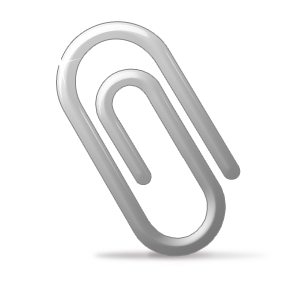  No Yes (please attach report) 	 No Yes (please attach report) 	 NoWas a post mortem performed/required?  Type any further details you wish the committee to knowType any further details you wish the committee to knowType any further details you wish the committee to knowOutcome of IncidentYesNoNumber of AnimalsUnplanned mortalityUnplanned euthanasiaRecovery (experiment continued)Experiment terminatedDate:Other (explain):Will a protocol amendment be required?   Yes	    NoFuture actions/precautions to be followed based on this incident:Future actions/precautions to be followed based on this incident:Respond to above question hereRespond to above question hereName:Signature: